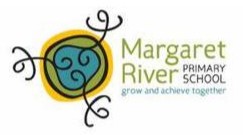 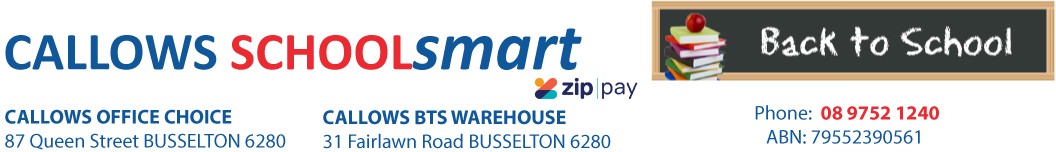 MARGARET RIVER PRIMARY SCHOOL YEAR 6 2023Students Name...............................................	Phone.....................................Parents Name..........................................	Email........................................................CLIPFOLDER GNS A4 PVC ASST	713-A CLIPFOLDER MARBIG INSERT W/EXP POCKET WHITE	4450008 COMPASS MICADOR 325 H/SELL B/CARD	CMM3241	3.50	$3.501	11.65	$11.651	1.60	$1.60DOCUMENT WALLET MARBIG PP F/C VELCROW/GUSSET TEAL20110044	1.35	$5.40ERASER FABER CASTELL LARGE DUST FREE WITH SLEEVE	82-187177 EXPANDING FILE STAT A4 13 POCKET STAT ASST COLOURS	74331 GLUE STICK RAZORLINE 36G	7123HEADPHONES VERBATIM with VOLUME CONTROL	41645HIGHLIGHTER FABER TEXTLINER ICE WLT4	57-4802-04MARKER ARTLINE 70 PERM 1.5mm BULLET NIB BLACK	107001 MARKER FABER PROJECT/SKETCH PK 12	50-1551122	0.75	$1.501	10.40	$10.403	1.10	$3.301	14.90	$14.901	5.00	$5.002	3.25	$6.501	2.30	$2.30MATHOMAT STENCIL TEMPLATE V2 W/120PageILLUSTRATED STUDENT BOOKNOTEBOOK STAT A5 60GSM 7MM RULING PP COVER BLACK 200PG65491480561	29.50	$29.501	2.25	$2.25PEN ARTLINE 200 FINE 0.4mm BLACK	120001PEN BIC BP CRISTAL MED BLACK	04241PEN BIC BP CRISTAL MED BLUE	04243PEN BIC BP CRISTAL MED RED	04242 PENCIL CASE MARBIG 340*170mm 1 zip TARTAN JUMBO	974411 PENCIL COLOURED STAEDTLER NORIS CLUB 12`S	185 C12PENCIL GRAPHITE GOLDFABER 1221 HB	11-112500 PROTRACTOR CELCO 10cm 180 DEG`S HALF CIRCLE	0344540 RULER MARBIG 30cm CLEAR PLASTIC	975317B4	2.50	$10.004	0.40	$1.604	0.40	$1.604	0.40	$1.601	2.65	$2.651	3.80	$3.806	0.60	$3.601	0.30	$0.301	0.50	$0.50SCISSORS WESTCOTT 178mm Suitable forRIGHT/LEFT HANDED Asstd ColsSuitable for left and right handed students.142-A1	2.10	$2.10SHARPENER MARBIG METAL SILVER SINGLE HOLE	975201 SKETCH BOOK SPIRAX A4 100 Page SKETCH-IT	56981 SKETCH BOOK SPIRAX P534 PP A4 40 PAGES BLK S/O	5606800 USB GOLDEN MARS 8GB	DSUSB81	0.40	$0.401	0.00	$8.501	3.65	$3.651	9.80	$9.80WHITEBOARD MARKER ARTLINE 500A 2mm BULLET NIB BLACKWHITEBOARD MARKER ARTLINE 500A 2mm BULLET NIB BLUESUBTOTAL1500011500032	3.95	$7.902	3.95	$7.90$181.80Mandatory fee for all pre-packed orders.PLEASE NOTE: To guarantee prices quoted and supply of all items,please ensure orders are placed by due date.PLEASE RETAIN YOUR RECEIPTS AS PROOF OF PURCHASE and/or PAYMENT OF CONTRIBUTIONS. ORDER ONLINE OR BACK-TO-SCHOOL PRICING/ITEMS AVAILABLE IN STORE from 1st of January 2023OFFICE USE ONLY:Date:....................... Amount Paid:..............................Sales Assistant:......................................... ZIPPay YES / NOItem	CodePlease tick required itemsQty	Price ea	SubtotalPARENTS TO SUPPLY:2 x Large Boxes of Tissues1 x Old Shirt For Art/CraftItem	Code	Comment	Qty	Price ea	SubtotalLIBRARY BAG AVAILABLE FRONT OFFICE